ВНИМАНИЮ АБИТУРИЕНТОВ!!!3 июля 2018 года с 10 до 14 часов в Симферопольском колледже радиоэлектроники г. Симферополь, ул. 1-й Конной Армии, 19-Апроводится прием документов для поступления в  Севастопольский государственный университет.В этом году выпускники школ Крыма поступают по результатам ЕГЭ либо по результатам вступительных испытаний, проводимых Университетом (с 29.06.2018 можно пройти курс интенсивной подготовки)  В одном вузе можно подать документы на тринаправления бакалавриата  и/или специалитета на очную форму обучения, а также на заочную форму обучения  Необходимо предоставить следующий пакет документов:документ о ранее полученном образовательном уровне и приложение к нему (2 копии);документ, удостоверяющий личность и гражданство (2 копии);медицинскую справку по форме 086-у (1 копия);цветные фотографии размером 3х4 см (6 шт.); страховой номер индивидуального лицевого счёта СНИЛС (1 копия)Также при подаче документов необходимо заполнить бланк заявления и бланк согласия на обработку персональных данных.  Если абитуриенту менее 18 лет, согласие на обработку персональных данных заполняет законный представитель абитуриента.Нотариально заверенных копий указанных документов не требуется, оригиналы только предъявляются, ксерокопии – сдаются.В г. Севастополе (Студенческий городок, ул. Университетская, 33) 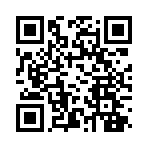  документы в приемной комиссии Севастопольского государственного университета принимают с 20 июня до 14 июля — для тех, кто решил сдавать вступительный экзамен  в вузе (один или несколько);  до 26 июля — для тех, кого устраивают результаты ЕГЭ. Дополнительную информацию можно получить в приемной комиссии по телефону +7 8692 222 911 либо  на  официальном сайте https://www.sevsu.ru/admission